7° Plan de clase | Español | Secundaria | Lectura y escritura en mundos de misterio
7° de bachillerato - Plan de clase COMBO MISTERIOCompetencias:Poner en juego, en los procesos de lectura y escritura, un saber literario surgido de la experiencia académica del área.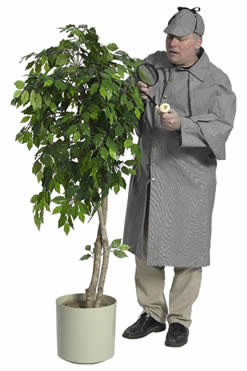 Imaginar y crear distintas representaciones y expresiones a través de los lenguajes.Innovar en la escritura de los lenguajes, descubrir un estilo propio.Aplicar mecanismos adecuados para elaborar y entender textos.Reconocer y seleccionar diferentes tipos de textos, de acuerdo con los requerimientos e intenciones de la comunicación.Aprender y utilizar reglas de la comunicación, de acuerdo con un contexto.Identificar la intención comunicativa de un texto y establecer relaciones entre ésta, el contenido del texto y los significados del contexto social, histórico y cultural que se encuentran detrás de los enunciados.Comprender y emplear las reglas sociales y las normas de interacción: factores que condicionan la selección del modo de expresión.Tener la voluntad de establecer una interacción con alguien.Evaluar, planear y ejecutar las actividades comunicativas.Logros e indicdores de logro:Formula hipótesis para demostrarlas en un texto oral con fines argumentativos.Define una temática para la producción de un texto narrativo.Lleva a cabo procedimientos de búsqueda, selección y almacenamiento de información acerca de la temática que va a tratar en un texto narrativo.Elabora un plan textual, organizando la información en secuencias lógicas.Produce una primera versión de un texto narrativo teniendo en cuenta personajes, espacio, tiempos y vínculos con otros textos y con su entorno.Rescribe un texto, teniendo en cuenta aspectos de cohesión y coherencia.Reconoce las características de los diversos tipos de texto que lee.Propone hipótesis de interpretación para cada uno de los tipos de texto leídos.Identifica las principales características formales del texto.Relaciona la forma y el contenido de los textos que lee, y muestra cómo se influyen mutuamente.Estándares:Conocimiento y utilización de algunas estrategias argumentativas que posibilitan la construcción de textos reales en situaciones comunicativas auténticas.Producción de textos escritos que respondan a necesidades específicas de comunicación, a procedimientos sistemáticos de elaboración y establezcan nexos intertextuales y extratextuales.Comprensión e interpretación de diversos tipos de texto, para establecer sus relaciones internas y su clasificación en un tipología textual.Comprensión de obras literarias de diferentes géneros para propiciar el desarrollo de la capacidad crítica y creativa.Relación intertextual entre obras que emplean el lenguaje no verbal y obras que emplean el lenguaje verbal.Recursos:Los acertijos. Una muestra de acertijos variados, que no es necesario multicopiar, que puede imprimir para usted, pues bastará que los lea delante del grupo de clase, en el primer paso del DESARROLLO de este plan, o que los dé a resolver fuera del aula.Descargar documento Los acertijos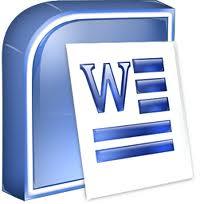 Suficientes elementos que se agruparán de diferentes maneras para introducir el segundo paso del DESARROLLO de este plan:cosas familiares (prenda de vestir, artículo de aseo, útil escolar, reloj, mp3, cajas, ...)bjetos raros (desconocidos, ocultos en envases, inútiles...)piezas antiguas (exóticas, rituales, étnicas, llave, cofre, juegos...)documentos (mapas, planos, billetes, cheques, tiquetes, tarjetas, contraseñas, fotografía...)cuerpos (alimentos, esencias, substancias, trozo de un material, flora...)dispositivos (tecnológicos, electrónicos, eléctricos, mecánicos, partes, herramientas...)Un cuento de suspenso, Déjà vu, que sirve de modelo a la estrategia narrativa que lleva el mismo nombre.Descargar documento Déjà vuPuede presentarlo para sus alumnos y alumnas, o dárselo a leer, durante la actividad del Segundo paso del plan. Además del cuento Déjà vu, puede reunir algunas obras de suspenso y policíacas, cuyos recursos narrativos ilustren el ejercicio de escritura que realizarán en el segundo paso del plan:Cuentos de Franz KafkaRelatos de Edgar Allan PoeCuentos de sir Arthur Conan DoyleLos textos de algunos reglamentos comunes que sus alumnas y alumnos consultarán cuando les proponga la actividad destinada a hacer fuera del aula (TAREA), por ejemplo:Reglamento de la bibliotecaReglamento de tránsitoReglamento del hotelReglamento de copropiedad (resumen)Reglamento de un juegoReglamento de un deporteReglamento del comedorUn texto de OuLiPoPo, Taller de literatura policíaca potencial, Lector in regula,que ilustra la actividad propuesta en TAREA. Puede multicopiar o no este texto, según considere dárselo a leer a los estudiantes o presentarlo, usted, para todos, cuando asigne la tarea.Descargar documento Lector in regulaDesarrollo:Primer paso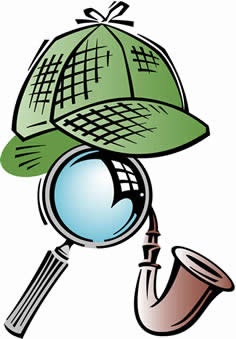 Proponer a sus alumnos y alumnas que escriban relatos policíacos es una idea atractiva y, ellos y ellas, seguramente se prestarán al juego con agrado. 

Inicie este plan de clase con una actividad lúdica. Se trata de resolver acertijos variados. Propóngalos, uno a uno, al grupo de clase en pleno y aguarde las respuestas.

No es de esperar que los estudiantes acierten en todos los casos; sin embargo, las discusiones que se generen alrededor de las hipótesis, los acercarán a los resultados más lógicos. Algunos de los acertijos tienen más de una solución posible. Otros, tal vez, sean imposibles de dilucidar o simplemente, sus respuestas sean triviales.

Asegúrese de que todos los alumnos y alumnas, participen en la actividad. Es posible que algunos se sientan intimidados. Varíe el tipo de acertijo, algunos requieren lápiz y papel, otros racionamiento mental. Si algunos de sus alumnos, son notablemente más rápidos que otros, reciba las soluciones con discreción con el fin de que algunos cuenten con un poco más de tiempo.Los que encuentre más difíciles de resolver, puede proponerlos para que quienes así lo deseen los resuelvan fuera del aula. Algunos son conocidos, en ese caso, pida a los que conozcan la solución, que guarden silencio.Segundo pasoComo un malabarista en una feria de diversiones, presente a sus alumnos y alumnas un conjunto de los objetos que usted ha reunido previamente. Motive la imaginación con dicha exposición y ya está: la determinación y creatividad de todos harán el resto.Pregúnteles qué se puede hacer con... por ejemplo: un guante de cirugía, una llave antigua, el negativo de una fotografía de..., un minidisco, untiqueteaéreo con destino a...; a excepción del minidisco, los elementos anteriores están fuera de contexto, no solamente porque se encuentran en el aula, sino porque, en condiciones normales, no comparten el mismo escenario. ¿Cómo llegaron hasta tal o cual escenario? ¿En qué circunstancias se vieron involucrados? ¿Por quién? ¿Para qué?Los estudiantes deben interpretar estos elementos como indicios, pistas, rastros, señales, marcas..., de un misterio que hay resolver. Sugiérales que relacionen los elementos, que imaginen sus orígenes, sus trayectorias, sus usos; interróguelos, recoja las reacciones espontáneas, suscite los imaginarios.Al paso y de manera inadvertida, acompañe a los alumnos y alumnas en el planteamiento de las intrigas, la elección de diversos ángulos de narración, la definición de puntos de vista...Al borde de la escritura, anímelos a mantener el entusiasmo, a desconocer las restricciones, a descubrir la libertad total en la escritura de ficción, en el límite justo del ojo del narrador, y de la verosimilitud también.Ahora, es el momento de trazar el tramado de los libretos, los perfiles de los personajes, las secuencias de las historias que emergen, poco a poco, de la nada...Se elaboran los textos, las ideas se disparan, los autores del misterio se arremangan.En todas las combinaciones posibles, esos indicios de partida son el único verdadero punto común de los relatos que se van a leer, todos o casi todos los integran, los utilizan o los superan.Apórteles otras pistas, en caso de que no las hayan tenido en cuenta: aquellas que indican un entorno espacial, la ciudad, los barrios, las calles, los monumentos, las construcciones, los edificios; y los seres que lo ocupan, lo recorren, le dan vida, mujeres, hombres, niños, y sus singularidades, animales, vegetaciones, fenómenos naturales...Cuando lo crea conveniente, léales o deles a leer textos (Déjà vu), cortos o fragmentos de ellos que ofrezcan recursos y estructuras narrativas que puedan resultarles interesantes en este contexto creativo.Tareas:Exponga para sus alumnos y alumnas, el texto de la literatura experimental: Lector in regula. Previamente trate con ellos y ellas, el tema de los reglamentos, los que conocen, a los que se someten, los que quisieran modificar, etc. muéstreles alguno que sirva de ilustración. Anúncieles que la tarea que van realizar tiene como punto de partida la interpretación de un reglamento, que pueden elegir libremente.La tarea consistirá en producir un texto, verbal o no verbal, que integre, imite o sobrepase uno o más aspectos estructurales o temáticos, inspirados por Lector in regula.El siguiente preámbulo expone la concepción, recursos y estrategias narrativas que originaron Lector in regula (link al documento).Ejercicio de trasgresión de las contravenciones aplicado al reglamento interno de la Biblioteca Pública de Información del Centro Georges Pompidou en ParísLas leyes, reglamentos, códigos y otros documentos normativos, enuncian habitualmente cierto número de deberes y de restricciones: lo que se debe hacer y lo que no se debe hacer, todo lo que no está prohibido es obligatorio y lo que no es obligatorio está prohibido. Afortunadamente, al lado de los deberes, están los derechos y el artículo 5 de la Declaración de Los Derechos del Hombre de 1789 precisa: lo que no está prohibido por la ley, no puede ser impedido, y nadie puede ser obligado a hacer lo que la ley no ordena. En otras palabras: está prohibido prohibir lo que no está prohibido.El reglamento interno de la Biblioteca Pública de Información del Centro Georges Pompidou (B.P.I.) no contiene sino prohibiciones. Por esta razón llamó la atención del los miembros del Taller de literatura policíaca potencial que, por vocación, se interesa en el poder trasgresor del crimen y en lo que podría llamarse la delitología potencial, es decir, en todas las posibilidades de transgredir las prohibiciones.El Taller de literatura potencial propone como ejercicio retomar las quince interdicciones propuestas por el reglamento citado y crear un infractor imaginario que pueda evadirlas y subvertirlas pero sin, en realidad, dar lugar a una acusación demostrable, es decir, sin correr el riesgo de ser acusado ante la máxima autoridad. El método sugerido es plantear para cada prohibición un comportamiento comparable al que aparece estigmatizado por la norma, aparentemente contrario, pero igualmente condenable, censurable desde el punto de vista del director de la biblioteca, pero que la aplicación estricta del reglamento no permita sancionar.Un ejemplo de desviación de una prohibición es a menudo practicado por los conductores que desean transitar en contravía por una calle de sentido único: recorren la calle en reversa y a reculones. Otro ejemplo conocido es la Operación tortuga: los empleados de una entidad, sólo garantizan un mínimo y lento servicio cuando les han negado el derecho de ir a la huelga. 

(Francis Debyser, www.fatrazie.com)Tiempo estimado:

Incluyendo el tiempo dispuesto para la lectura de los textos producidos por los alumnos, este plan de clase puede tomar dos sesiones de clase. Sin embargo, la lecturas de relatos y cuentos cortos que recrean el tema de este plan, como los propuestos en RECURSOS y PROFUNDIZACIÓN, causaría posiblemente, que el tiempo estimado fuera mayor.Evaluación de los estudiantes:Si alumnos y alumnas han sabido evadirse en la ficción para aprehender la realidad de otra manera, ahora sólo esperan la mirada del lector...A lo largo del desarrollo de este plan, haga un seguimiento de la práctica por parte de los estudiantes de las competencias involucradas y de la medida en que van cumpliendo los logros esperados.Disponga la atmósfera y el espacio para orientar la reescritura de los textos producidos en clase y elaborados a partir de la tarea propuesta.Evalúe con el grupo en pleno, la sesión de lectura de los textos producidos en el aula y fuera de ella, y el plan de clase.BibliografíaCuentos de Franz KafkaRelatos de Edgar Allan PoeCuentos de sir Arthur Conan DoyleSitios en Internetwww.gansterera.free.frwww.nuevafase.comwww.rinconcastellano.comwww.ciudadfutura.com